№ п/пНаименование товараЕд. изм.Кол-воТехнические, функциональные характеристикиТехнические, функциональные характеристики№ п/пНаименование товараЕд. изм.Кол-воПоказатель (наименование комплектующего, технического параметра и т.п.)Описание, значение1.Песочница "Кораблик"ПД-04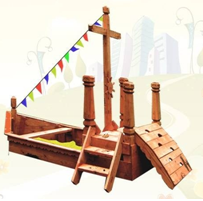 шт.11.Песочница "Кораблик"ПД-04шт.1Высота  (мм) 26001.Песочница "Кораблик"ПД-04шт.1Длина  (мм)35001.Песочница "Кораблик"ПД-04шт.1Ширина  (мм)20001.Песочница "Кораблик"ПД-04шт.1Применяемые материалы Применяемые материалы 1.Песочница "Кораблик"ПД-04шт.1Столбы В кол-ве 4шт., выполнены из древесины сосны естественной влажности 150*150мм., с геометрической резьбой по дереву с покрытием антисептиком «Акватекс». Нижняя часть столба покрыта битумной мастикой с последующим бетонированием.1.Песочница "Кораблик"ПД-04шт.1ПолВ кол-ве 1шт., выполнен  из доски  естественной влажности с покрытием антисептиком «Акватекс»1.Песочница "Кораблик"ПД-04шт.1Скамья В кол-ве 1шт., выполнена  из доски  естественной влажности с покрытием антисептиком «Акватекс»1.Песочница "Кораблик"ПД-04шт.1ЛестницаВ кол-ве 2шт., выполнена  из доски  естественной влажности с покрытием антисептиком «Акватекс» 1.Песочница "Кораблик"ПД-04шт.1ЛазВ кол-ве 1шт., выполнен из доски естественной влажности с прорезями для рук и ног.с покрытием антисептиком "Акватекс".1.Песочница "Кораблик"ПД-04шт.1Каркас песочницы В кол-ве 1 шт., выполнен из деревянной доски естественной влажности толщиной 40мм. Каркас укрыт укрывной доской толщиной 22мм. Каркас имеет накладки с декоративной резьбой.1.Песочница "Кораблик"ПД-04шт.1Мачта В кол-ве 1шт., выполнена из древесины сосны естественной влажности 100*100мм., с пятью круглыми перекладинами диаметром 40-45мм.1.Песочница "Кораблик"ПД-04шт.1МатериалыДеревянный брус и  доска выполнена из сосновой древесины естественной влажности, тщательно отшлифованы  со всех сторон и покрыты  в заводских условиях антисептиком «Акватекс», саморезы по дереву. ГОСТ Р 52169-2012